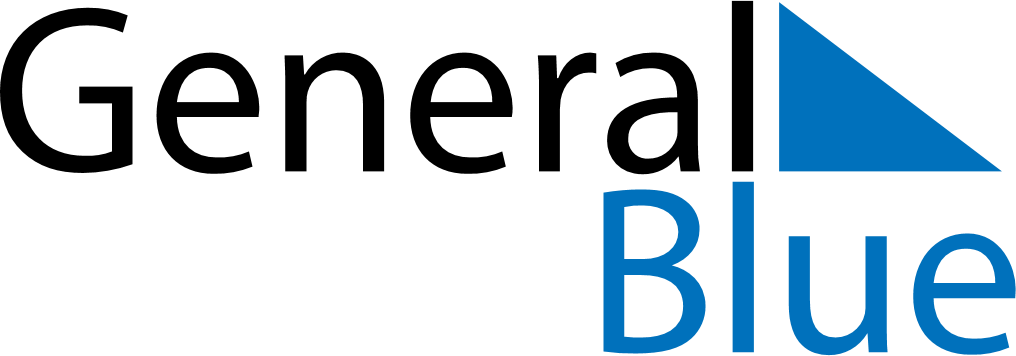 January 2005January 2005January 2005January 2005January 2005SundayMondayTuesdayWednesdayThursdayFridaySaturday12345678910111213141516171819202122232425262728293031